Математика. 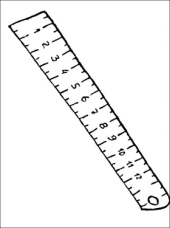 Тема: Измерение длины.Цели: знакомство с величиной - ДЛИНА,  понятиями «длиннее», «короче», единицей измерения длины – сантиметр.Домашнее задание:Учебник,  стр. 8-15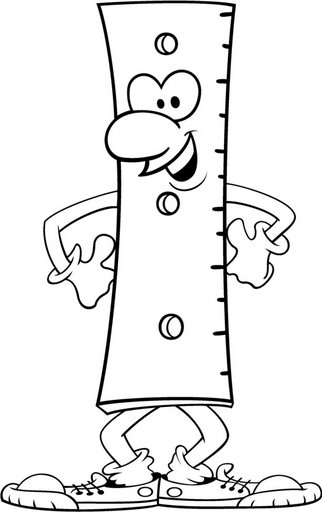 